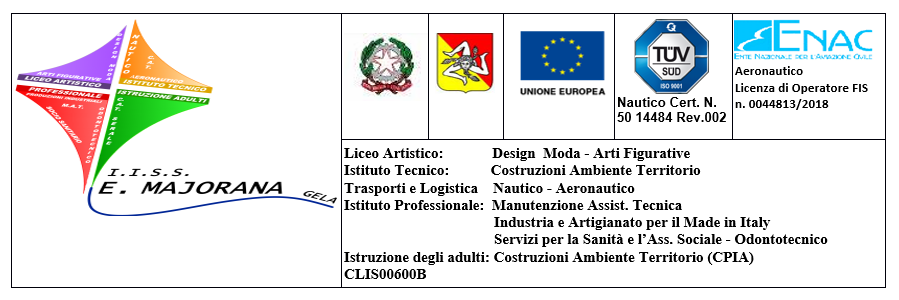 ATTESTATO FINALE DEL PERCORSO PCTOGiudizio complessivo:L’alunno __________________________ ha svolto il percorso di PCTO con frequenza regolare/irregolare, conseguendo un sufficiente/ discreto/buono/ eccellente livello di apprendimento e migliorando/approfondendo le proprie competenze culturali e professionali. Gela, …………………………….  Il tutor di classe                                                                                                 Il Dirigente Scolastico…………………………………                                                                                         ………………………………(*) Livelli di competenza della certificazione riferiti al Quadro Europeo delle Qualifiche (EQF)(nel contesto del Quadro europeo delle qualifiche, le competenze sono descritte in termini di responsabilità e autonomia)Si attesta che lo/a studente/ssa _______________________________________, nato/a a _________________________________ il _________________ frequentante la classe _______________ del corso ________________ ha partecipato al PERCORSO per le COMPETENZE TRASVERSALI e per l’ORIENTAMENTO  _________________________________ per un monte complessivo di _________ore, a.s. ______ CERTIFICAZIONE DI COMPETENZASi certifica il raggiungimento delle seguenti competenze, descritte secondo il Quadro Europeo di riferimento (EQF).Livello 1Lavoro o studio, sotto supervisione diretta, in un contesto strutturatoLivello 2Lavoro o studio, sotto supervisione, con un certo grado di autonomiaLivello 3Assumere la responsabilità di portare a termine compiti nell’ambito del lavoro o dello studio Adeguare il proprio comportamento alle circostanze nella soluzione dei problemiLivello 4Sapersi gestire autonomamente, nel quadro di istruzioni in un contesto di lavoro o di studio, di solito prevedibili ma soggetti a cambiamenti Sorvegliare il lavoro di routine di altri, assumendo una certa responsabilità per la valutazione e il miglioramento di attività lavorative o di studioLivello 5Saper gestire e sorvegliare attività nel contesto di attività lavorative o di studio esposte a cambiamenti imprevedibili Esaminare e sviluppare le prestazioni proprie e di altriLivello 6Gestire attività o progetti tecnico/professionali complessi assumendo la responsabilità di decisioni in contesti di lavoro o di studio imprevedibili Assumere la responsabilità di gestire lo sviluppo professionale di persone e gruppiLivello 7Gestire e trasformare contesti di lavoro o di studio complessi, imprevedibili e che richiedono nuovi approcci strategici Assumere la responsabilità di contribuire alla conoscenza e alla pratica professionale e/o di verificare le prestazioni strategiche dei gruppiLivello 8Dimostrare effettiva autorità, capacità di innovazione, autonomia, integrità tipica dello studioso e del professionista e impegno continuo nello sviluppo di nuove idee o processi all’avanguardia in contesti di lavoro, di studio e di ricerca